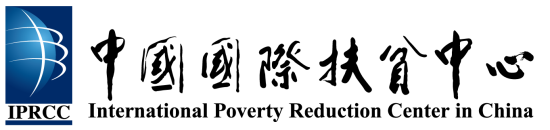 中外减贫信息摘要2020年第8期（2020年4月16日—30日）国际机构及各经济体动态：马达加斯加开展输电网络加固和互连项目。该项目旨在使该国的三个主要电网（塔那那利佛、托马西纳、菲亚纳兰索索）实现互连，链接塔那那利佛（RIA）和图阿马西纳（RIT）的两个相互连接的网络，并使2号国道沿线的农村地区实现电气化。从而提高该国电气化水平，促进经济增长。信息来源：非洲发展银行 2020-4-16刚果开展统计和公共财政机构支持项目（PAI-STATFIN）。该项目的目标是通过发展满足公共财政管理要求的国家统计系统，提高公共支出效率，改善经济管理水平，促进刚果民主共和国的经济增长，从而减少贫困。信息来源：非洲发展银行 2020-4-16亚投行新冠肺炎危机恢复基金翻倍增至100亿。该基金旨在帮助亚投行成员国公共和私营部门妥善应对疫情冲击。100亿基金额度优先用于支持各成员国缓解经济、金融和公共卫生领域的压力，为各国应对紧急公共卫生风险、保障基础设施项目建设提供资金支持。信息来源：亚洲基础设施投资银行 2020-4-17中国在其亚行信托基金中拨1,000万美元专项资金，帮助亚洲发展中国家抗击新冠疫情。该笔资金主要用于帮助亚行发展中成员体采购医疗物资、加强医务人员能力建设、编制与区域内部风险相关的宣传材料并进行传播，以缓解公众对新冠肺炎疫情的恐惧。信息来源：亚洲发展银行 2020-4-17二十国集团（G20）、国际货币基金组织（IMF）提供债务减免。国际货币基金组织将通过改组后的“灾难遏制和救济信托基金”向其最贫穷的25个成员国提供债务减免。G20承诺支持暂停最贫穷国家偿债，为其提供充足流动。这些举措为贫穷国家偿债提供“喘息空间”，使政府可以使用为偿还债务而预留的资金来满足紧急需求、加强医疗服务和采取经济刺激措施。信息来源：发展领域网 2020-4-17越南《2021-2030少数民族保护与发展计划》提出到2030年将少数民族儿童的营养不良减少到15％以下。该计划旨在大幅度降低儿童死亡率和五岁以下儿童营养不良、体重不足的比例，从而有助于提高人口素质并确保各族裔之间的平等发展。信息来源：越南新闻网 2020-4-20亚投行批准1.7亿美元贷款改善孟加拉国卫生基础设施。亚投行将与世界银行一起共同为达卡卫生改善项目提供资金支持，帮助孟政府改善达卡部分地区排水系统、污水处理系统等基础设施，将使约150万达卡居民受益。信息来源：亚洲基础设施投资银行 2020-4-20演员伊德瑞斯·艾尔巴与妻子萨布丽娜·多威尔·艾尔巴与联合国农发基金合作，帮助受困农民。联合国亲善大使伊德瑞斯·艾尔巴与妻子萨布丽娜·多威尔·艾尔巴和联合国国际农业发展基金会（简称“农发基金”）合作推出4000万美元的慈善基金，为因新冠肺炎而受到影响的农民和食品生产商提供帮助。信息来源：联合国 2020-4-20联合国发布《全球粮食危机报告》，警告全球食品供应链正面临崩溃。2019年，来自55个国家的约1.35亿人经历了严重的粮食不安全状况，需要紧急的食物、营养和生计援助才能生存。受到新型冠状病毒疫情的经济冲击，如果不及时采取措施，2020 年面临严重粮食不安全的人口数量将增至 2.65 亿，比 2019 年的 1.35 亿增加近一倍。该报告提出疫情对全球供应链造成的冲击已经威胁到了粮食安全，呼吁各国团结起来应对危机。信息来源：联合国 2020-4-21COVID-19造成拉丁美洲和加勒比地区有史以来最大的经济收缩。新冠疫情将令拉美和加勒比地区经济陷入史上最严重衰退，预计今年该地区经济将萎缩5.3%。经济收缩将带来地区就业形势恶化，失业率将从2019年的8.1%上升到11.5%，失业人口将达3770万人左右。此外，经济下滑和失业率上升将冲击家庭收入，预计今年拉美地区贫困率将从去年的30.3%升至34.7%，极端贫困率也将从11%升至13.5%，该地区将有近3000万人陷入“贫困状况”。另外还有1600万将加入赤贫行列。信息来源：联合国 2020-4-21南非的食品援助包裹可以改善营养平衡。在南非，大约有50％的家庭生活在贫困线以下，无法负担基本的健康饮食。低收入家庭通常在食品总支出上花费大约三分之一。COVID-19大流行给面临临时或永久性失业的脆弱家庭带来了食品方面的压力。南非政府向脆弱家庭分发粮食援助包裹，以确保弱势家庭在当前紧急状态下能够获得安全和营养的食物。信息来源：非洲网 2020-4-22美国宣布一项190亿美元的计划，帮助陷入困境的农业部门并向有需要的家庭分发食物。联邦政府将每月购买3亿美元的新鲜水果、蔬菜、乳制品和肉类。美国农业部将直接向分销商付款，以从农民和牧场主那里获取可用的食物，以及预定用于食物服务的食物，并将其运输到食物银行中心。食物银行再将食品发放给有需要的人群，减少因疫情产生的饥饿状况的发生。信息来源：华盛顿邮报 2020-4-23科特迪瓦开展加强电力系统结构和获得电力的项目（PROSER I）。该项目属于国家农村电气化计划（PRONER）的范畴，该计划的主要目的是提高国家的能源能力，扩大和加强农村配电网络，从而改善人口的生活条件。信息来源：非洲发展银行 2020-4-23诺贝尔经济学奖获得者称印度必须为贫困人口做更多的工作。印度裔美国学者Abhijit Vinayak Banerjee认为，虽然印度已经宣布了230亿美元的救助方案，但是这还不够，需要制定清晰、明确的计划，刺激需求，以帮助数百万因持续封锁而陷入苦难的人。信息来源：BBC 2020-4-24越南湄公河地区鼓励甘蔗种植者改种其他作物以维持收入。茶句县是湄公河三角洲省最大的甘蔗种植区，由于甘蔗价格低廉，甘蔗种植者的收入较低。特拉维的当局鼓励茶句县农民将低产甘蔗田改种其他作物，以确保获得更可靠的收入。信息来源：越南新闻网 2020-4-25巴昆水坝地区的农村居民获得行动管制令（MCO）经济援助需要花费金钱。巴昆水坝地区的农村居民虽然有资格获得州和联邦政府的财政援助，但是必须支付高昂的旅行费用，才能索取他们急需的经济援助。信息来源：星报 2020-4-27拉希德·阿利莫夫： “一带一路”合作可促进全球减贫，为发展中国家创造更多就业机会，助力这些国家发展经济。据世行专家评估（2019年4月），“一带一路”项目可帮助南亚和巴基斯坦130万人脱贫，其中孟加拉国将有43万人告别极端贫困，尼泊尔将有5.2万人彻底脱贫。“一带一路”项目将使全球870万人摆脱极端贫困，340万人摆脱一般贫困。“一带一路”将为各参与国与周边国家带来积极效益。当前形势下，不排除新冠病毒肺炎疫情引发的经济金融危机会对个别“一带一路”项目建设周期造成一定影响。但是，已建成的项目已经带来巨大的经济社会效益，尤其在需要特别关注和支持的贫困国家。信息来源：人民网2020-4-27海外学者看“中国减贫” 。世界银行原行长金墉认为，中国减贫的成就是人类历史上最伟大的事件之一。联合国秘书长古特雷斯表示，中国已实现数亿人脱贫，中国的经验可以为其他发展中国家提供有益借鉴。中国在推进国内扶贫事业并取得世所瞩目成就的同时，也一直是全球减贫事业的积极倡导者和有力推动者。联合国开发计划署署长海伦·克拉克认为广大发展中国家应该积极学习中国的减贫经验。美国哈佛大学温奈良教授表示中国成功的减贫故事为世界其他地区提供了经验。如果没有中国的减贫成就，联合国不可能在2015年宣布成功实现了千年发展目标——将全球极端贫困人口减少一半。美国罗德学院约翰·F·库珀教授表示，中国在减贫领域取得的成就令人难以置信，中国政府做出了采取行动的坚定承诺，并制定了相应计划。中国在解决贫困问题上的经验至关重要。英国学者约翰·罗斯认为中国减贫成就对世界人权事业做出了重大贡献。德国政治学家沃夫拉姆阿多菲博士认为，中国政府是将减贫事业作为其使命和责任来对待和解决的，中国的减贫经验为世界提供了借鉴。新加坡国立大学著名学者郑永年认为，贫困仍然是21世纪人类社会进步、构建人类命运共同体过程中最主要的困难与障碍之一，中国经验是中国对世界最大的贡献之一，对其他发展中国家具有参考意义。法国著名经济学家米歇尔·阿列塔认为，近年来中国政府致力于完善社会保障体系建设，提高最低工资水平，倡导更为高效的投资，有效推动了减贫。信息来源：北京日报2020-4-27非洲国家在封锁期间正在帮助贫困人口获得粮食。随着冠状病毒席卷非洲大陆，许多政府都采取了封锁或限制活动的措施，这些措施导致一些贫困人口陷入生计困难，在没有外部帮助的情况下，很多人可能死于封锁禁令。因此，各国政府正在努力研究如何遏制病毒并重启经济。信息来源：BBC 2020-4-28亚行批准向菲律宾提供2亿美元贷款帮助该国应对疫情。新冠肺炎疫情已让数百万菲律宾人的生计受到影响，并有可能使该国近年来在减少贫困方面所取得的巨大成就遭受挫败。亚洲开发银行（ADB）批准向菲律宾提供一笔2亿美元的贷款，以支持菲政府在新冠疫情期间向贫困家庭提供紧急现金补贴。信息来源：越通社 2020-4-28联合国开发计划署公布2019年越南省级公共管理和行政效益指数。近5年来，贫困一直是越南人民的最大关注点，2019年也不例外。联合国开发计划署（UNDP）发布2019年省级公共管理和行政效益指数（PAPI）报告。该报告显示，在受到新冠肺炎疫情影响之前，贫困、经济增长和环保是越南民众最关心的问题。该报告明确指出越南在公共管理和行政效益方面的进步。信息来源：越通社 2020-4-28非洲开发银行批准了4000万美元的一揽子计划，用于支持安哥拉的“千年银行”，以支持中小型企业。该设施将提供安哥拉千禧银行（BMA）所需的长期融资，以满足主要在农业，农用工业和国内制造业中运营的增长型中小企业的扩展需求，创造就业机会。最终将有助于安哥拉这样一个严重依赖石油出口收入的国家实现包容性、可持续增长以及经济多样化。信息来源：非洲开发银行 2020-4-29阿比让-拉各斯道路走廊：非洲开发银行赠款超过1200万欧元。非洲开发银行董事会批准向西非经共体委员会追加拨款1,233万欧元，以支付阿比让–拉各斯高速公路走廊开发项目以及与非洲开发银行研究有关的部分费用。该走廊开发项目连接西非五个国家的首都——科特迪瓦、加纳、多哥、贝宁和尼日利亚，并覆盖约1,028公里和八个边境哨所，有利于西非贸易一体化，刺激经济发展。信息来源：非洲开发银行 2020-4-29亚行向印度马哈拉施特拉邦提供3.46亿美元农村电力贷款。亚洲开发银行（亚行）已批准向印度提供3.46亿美元的贷款，以帮助向马哈拉施特拉邦的农村农业客户提供高效、可靠和优质的电力；提高农业生产率和效率；促进经济增长和私营部门的发展。信息来源：亚洲开发银行 2020-4-29亚行向斐济提供了40万美元的救济金。亚洲开发银行（ADB）宣布向斐济政府提供40万美元的赠款，以帮助遭受飓风“哈罗德”袭击的斐济西部、中部、东部地区。该笔资金可促进受灾地区基本社会服务的恢复，减少贫困的发生。信息来源：亚洲开发银行 2020-4-29主办：中国国际扶贫中心承办：华中师范大学社会学院联系人：贺胜年010-84419871邮箱：heshengnian@iprcc.org.cn